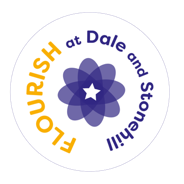 Dale Community Primary School & Stonehill Nursery SchoolAPPLICATION FORM: Co-opted Governor
First Name: .............................................................................  Surname: ...............................................................................Address: ...................................................................................................................................................................................
Postcode: ...........................................   Contact Phone Number: ..........................................................................................Contact Email: .........................................................................................................................................................................Any personal details on the form will only be used to contact you in reference to this application, in line with our Data Protection and UK GDPR Policies.  For more information visit: www.dale.derby.sch.uk/gdprPersonal Statement:Please tell us a bit about yourself and why you would like to apply for our Governor role.  Please use the governor advertisement to assist you with the types of skills and knowledge that we are looking for.   Please email your application form to admin@dale.derby.sch.uk.  We look forward to hearing from you.  Louise Foster - Head Teacher.